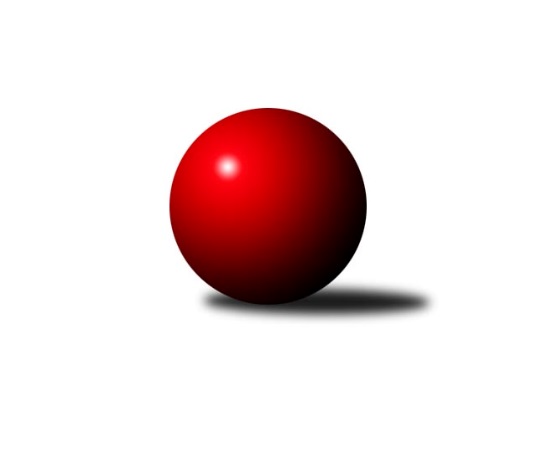 Č.4Ročník 2014/2015	12.10.2014Nejlepšího výkonu v tomto kole: 3367 dosáhlo družstvo: TJ Lokomotiva Ústí n. L. 3.KLM B 2014/2015Výsledky 4. kolaSouhrnný přehled výsledků:KK Jiří Poděbrady	- TJ Sparta Kutná Hora	6:2	3149:3146	11.0:13.0	11.10.TJ Glaverbel Czech Teplice 	- TJ Dynamo Liberec	2.5:5.5	3205:3222	10.0:14.0	11.10.KK Kosmonosy 	- SK Žižkov Praha	6:2	3274:3196	14.0:10.0	11.10.TJ Lokomotiva Ústí n. L. 	- TJ Start Rychnov n. Kn.	7:1	3367:3178	15.5:8.5	11.10.SK Plaston Šluknov	- SKK Náchod B	6:2	3068:2968	14.5:9.5	11.10.TJ Tesla Pardubice 	- Spartak Rokytnice nad Jizerou		dohrávka		5.11.Tabulka družstev:	1.	KK Kosmonosy	4	3	0	1	20.0 : 12.0 	49.5 : 46.5 	 3230	6	2.	TJ Lokomotiva Ústí n. L.	4	2	1	1	20.0 : 12.0 	53.0 : 43.0 	 3259	5	3.	TJ Tesla Pardubice	3	2	0	1	15.5 : 8.5 	38.5 : 33.5 	 3156	4	4.	KK Jiří Poděbrady	4	2	0	2	18.0 : 14.0 	44.5 : 51.5 	 3166	4	5.	TJ Sparta Kutná Hora	4	2	0	2	17.0 : 15.0 	55.5 : 40.5 	 3197	4	6.	TJ Dynamo Liberec	4	2	0	2	15.5 : 16.5 	51.0 : 45.0 	 3280	4	7.	TJ Glaverbel Czech Teplice	4	2	0	2	15.5 : 16.5 	47.5 : 48.5 	 3113	4	8.	SK Plaston Šluknov	4	2	0	2	15.0 : 17.0 	48.0 : 48.0 	 3160	4	9.	TJ Start Rychnov n. Kn.	4	2	0	2	15.0 : 17.0 	46.0 : 50.0 	 3258	4	10.	SK Žižkov Praha	4	2	0	2	14.0 : 18.0 	47.0 : 49.0 	 3131	4	11.	Spartak Rokytnice nad Jizerou	3	1	1	1	11.0 : 13.0 	36.0 : 36.0 	 3309	3	12.	SKK Náchod B	4	0	0	4	7.5 : 24.5 	35.5 : 60.5 	 3105	0Podrobné výsledky kola:	 KK Jiří Poděbrady	3149	6:2	3146	TJ Sparta Kutná Hora	Václav Kňap	154 	 143 	 133 	139	569 	 3:1 	 528 	 131	126 	 139	132	Vladimír Holý	Ladislav Nožička	128 	 146 	 132 	109	515 	 2:2 	 511 	 129	124 	 123	135	Petr Dus	Dušan Richter	131 	 138 	 136 	118	523 	 1:3 	 522 	 134	140 	 127	121	Jiří Barbora	Svatopluk Čech *1	114 	 118 	 135 	124	491 	 0.5:3.5 	 537 	 131	140 	 142	124	Leoš Vobořil	Miloslav Vik	122 	 151 	 139 	127	539 	 2:2 	 531 	 125	133 	 136	137	Tomáš Jelínek	Lukáš Štich	118 	 144 	 116 	134	512 	 2.5:1.5 	 517 	 118	135 	 136	128	Michal Hrčkulákrozhodčí: střídání: *1 od 61. hodu Jaroslav KazdaNejlepší výkon utkání: 569 - Václav Kňap	 TJ Glaverbel Czech Teplice 	3205	2.5:5.5	3222	TJ Dynamo Liberec	David Bouša	134 	 128 	 149 	121	532 	 0:4 	 557 	 140	139 	 150	128	Vojtěch Pecina	Jan Hybš	133 	 138 	 138 	141	550 	 3:1 	 517 	 119	146 	 119	133	Karel Bízek	Luděk Gühl	125 	 126 	 138 	120	509 	 0:4 	 568 	 142	140 	 146	140	Lukáš Jireš	Jan Filip	134 	 121 	 132 	129	516 	 2:2 	 516 	 127	136 	 122	131	Josef Zejda ml.	Lukáš Hanzlík	127 	 139 	 154 	140	560 	 4:0 	 514 	 126	138 	 130	120	Ladislav Wajsar ml.	Alexandr Trpišovský	138 	 137 	 140 	123	538 	 1:3 	 550 	 151	141 	 130	128	Zdeněk Pecina st.rozhodčí: Nejlepší výkon utkání: 568 - Lukáš Jireš	 KK Kosmonosy 	3274	6:2	3196	SK Žižkov Praha	Jaroslav Doškář	115 	 128 	 138 	127	508 	 2:2 	 532 	 130	157 	 132	113	Martin Beran	Jiří Vondráček	153 	 132 	 124 	153	562 	 3:1 	 530 	 125	130 	 148	127	Jindřich Valo	Tomáš Bajtalon	149 	 133 	 142 	139	563 	 2:2 	 543 	 152	141 	 130	120	Petr Veverka	Petr Novák	148 	 124 	 134 	125	531 	 2:2 	 518 	 116	142 	 124	136	Zdeněk Slezák	Pavel Říha	115 	 129 	 158 	134	536 	 2:2 	 551 	 137	117 	 147	150	Josef Dvořák	Luboš Beneš	153 	 126 	 130 	165	574 	 3:1 	 522 	 127	142 	 128	125	Jiří Zetekrozhodčí: Nejlepší výkon utkání: 574 - Luboš Beneš	 TJ Lokomotiva Ústí n. L. 	3367	7:1	3178	TJ Start Rychnov n. Kn.	Milan Grejtovský	158 	 141 	 133 	157	589 	 2:2 	 538 	 132	143 	 134	129	Oldřich Krsek	Martin Zahálka st.	161 	 138 	 146 	134	579 	 3.5:0.5 	 519 	 121	138 	 134	126	Radek Jung	Radek Jalovecký	127 	 150 	 146 	134	557 	 4:0 	 532 	 122	142 	 139	129	Pavel Dušánek	Jiří Šípek *1	124 	 107 	 120 	130	481 	 0:4 	 557 	 137	135 	 149	136	Miroslav Hanzlík	Milan Bělíček	136 	 144 	 137 	139	556 	 2:2 	 525 	 126	119 	 140	140	Martin Čihák	Martin Vrbata	157 	 158 	 133 	157	605 	 4:0 	 507 	 125	143 	 122	117	Vojtěch Šípekrozhodčí: střídání: *1 od 67. hodu Josef RohlenaNejlepší výkon utkání: 605 - Martin Vrbata	 SK Plaston Šluknov	3068	6:2	2968	SKK Náchod B	Jan Koldan	124 	 115 	 136 	133	508 	 3:1 	 486 	 128	113 	 124	121	Jiří st. Doucha st.	Petr Kohlíček	129 	 132 	 127 	124	512 	 4:0 	 440 	 114	127 	 102	97	Antonín Hejzlar	Jan Sklenář	110 	 113 	 107 	142	472 	 1:3 	 525 	 141	136 	 117	131	Libor Drábek	Radek Marušák	136 	 126 	 133 	113	508 	 2:2 	 492 	 140	123 	 101	128	Jiří Tesař	Petr Vajnar	142 	 142 	 130 	133	547 	 1.5:2.5 	 548 	 142	135 	 137	134	Miroslav Tomeš	Josef Rubanický	121 	 141 	 126 	133	521 	 3:1 	 477 	 107	125 	 127	118	Jiří ml. Doucha ml.rozhodčí: Nejlepší výkon utkání: 548 - Miroslav TomešPořadí jednotlivců:	jméno hráče	družstvo	celkem	plné	dorážka	chyby	poměr kuž.	Maximum	1.	Luboš Beneš 	KK Kosmonosy 	575.50	374.2	201.3	2.3	2/2	(593)	2.	Vojtěch Pecina 	TJ Dynamo Liberec	568.67	377.0	191.7	2.3	3/4	(593)	3.	Martin Vrbata 	TJ Lokomotiva Ústí n. L. 	567.50	370.8	196.7	2.5	3/3	(605)	4.	Michal Talacko 	TJ Tesla Pardubice 	567.00	371.0	196.0	2.3	3/3	(580)	5.	Zdeněk Pecina  st.	TJ Dynamo Liberec	565.50	374.5	191.0	2.5	4/4	(580)	6.	Petr Mařas 	Spartak Rokytnice nad Jizerou	564.25	364.5	199.8	2.0	2/2	(575)	7.	Slavomír Trepera 	Spartak Rokytnice nad Jizerou	561.50	367.8	193.8	3.0	2/2	(571)	8.	Leoš Vobořil 	TJ Sparta Kutná Hora	559.50	365.5	194.0	5.0	2/3	(594)	9.	Pavel Říha 	KK Kosmonosy 	557.17	359.2	198.0	1.2	2/2	(581)	10.	Miroslav Hanzlík 	TJ Start Rychnov n. Kn.	554.50	369.0	185.5	4.8	4/4	(584)	11.	Milan Valášek 	Spartak Rokytnice nad Jizerou	554.50	375.0	179.5	5.0	2/2	(577)	12.	Petr Novák 	KK Kosmonosy 	554.00	352.3	201.7	3.3	2/2	(586)	13.	Josef Rohlena 	TJ Lokomotiva Ústí n. L. 	553.67	369.7	184.0	3.7	3/3	(597)	14.	Ladislav Wajsar  ml.	TJ Dynamo Liberec	552.75	363.8	189.0	5.8	4/4	(589)	15.	Vladimír Holý 	TJ Sparta Kutná Hora	551.50	356.2	195.3	3.8	3/3	(617)	16.	Martin Zahálka  st.	TJ Lokomotiva Ústí n. L. 	550.33	366.7	183.7	6.0	3/3	(579)	17.	Vojtěch Kosina 	TJ Sparta Kutná Hora	545.50	364.5	181.0	2.5	2/3	(548)	18.	Lukáš Jireš 	TJ Dynamo Liberec	544.00	351.0	193.0	4.0	3/4	(568)	19.	Tomáš Bajtalon 	KK Kosmonosy 	543.25	364.0	179.3	3.5	2/2	(563)	20.	Pavel Dušánek 	TJ Start Rychnov n. Kn.	543.25	369.0	174.3	6.5	4/4	(570)	21.	Milan Bělíček 	TJ Lokomotiva Ústí n. L. 	542.50	366.3	176.2	3.7	3/3	(559)	22.	Michal Šic 	TJ Tesla Pardubice 	542.33	359.3	183.0	3.3	3/3	(555)	23.	Jiří Drábek 	Spartak Rokytnice nad Jizerou	541.25	362.8	178.5	5.8	2/2	(549)	24.	Jakub Jansa 	SKK Náchod B	540.25	379.3	161.0	5.3	2/3	(577)	25.	Radek Jung 	TJ Start Rychnov n. Kn.	540.00	369.3	170.7	5.3	3/4	(553)	26.	Petr Janouch 	Spartak Rokytnice nad Jizerou	539.75	366.8	173.0	4.5	2/2	(544)	27.	Lukáš Štich 	KK Jiří Poděbrady	539.25	349.8	189.5	3.8	2/2	(551)	28.	Radek Jalovecký 	TJ Lokomotiva Ústí n. L. 	539.00	356.7	182.3	4.0	3/3	(557)	29.	Martin Čihák 	TJ Start Rychnov n. Kn.	538.50	350.8	187.8	4.0	4/4	(602)	30.	Josef Zejda  ml.	TJ Dynamo Liberec	538.50	358.0	180.5	2.5	4/4	(590)	31.	Alexandr Trpišovský 	TJ Glaverbel Czech Teplice 	538.50	361.8	176.7	3.2	3/3	(566)	32.	Josef Rubanický 	SK Plaston Šluknov	536.67	357.8	178.8	3.7	3/3	(568)	33.	Jakub Zíma 	SKK Náchod B	536.50	362.0	174.5	4.0	2/3	(547)	34.	Miroslav Tomeš 	SKK Náchod B	536.00	366.0	170.0	4.0	2/3	(548)	35.	Petr Vajnar 	SK Plaston Šluknov	534.50	348.7	185.8	3.7	3/3	(547)	36.	Roman Žežulka 	TJ Dynamo Liberec	534.33	346.7	187.7	4.0	3/4	(559)	37.	Jaroslav Kazda 	KK Jiří Poděbrady	534.00	363.0	171.0	3.5	2/2	(539)	38.	Lukáš Hanzlík 	TJ Glaverbel Czech Teplice 	533.67	362.2	171.5	6.0	3/3	(560)	39.	Vojtěch Šípek 	TJ Start Rychnov n. Kn.	532.75	359.0	173.8	3.8	4/4	(578)	40.	Miloslav Vik 	KK Jiří Poděbrady	531.33	359.0	172.3	5.0	2/2	(539)	41.	Jan Hybš 	TJ Glaverbel Czech Teplice 	530.67	363.0	167.7	3.0	3/3	(564)	42.	Svatopluk Čech 	KK Jiří Poděbrady	529.75	356.5	173.3	6.0	2/2	(555)	43.	Jiří Barbora 	TJ Sparta Kutná Hora	529.75	366.3	163.5	4.8	2/3	(541)	44.	Petr Dus 	TJ Sparta Kutná Hora	529.67	354.7	175.0	6.0	3/3	(552)	45.	Dušan Richter 	KK Jiří Poděbrady	527.50	352.3	175.2	7.5	2/2	(540)	46.	Zdeněk Slezák 	SK Žižkov Praha	526.67	356.5	170.2	4.8	3/3	(545)	47.	Martin Hubáček 	TJ Tesla Pardubice 	526.67	365.3	161.3	7.7	3/3	(552)	48.	Josef Dvořák 	SK Žižkov Praha	526.17	350.0	176.2	3.5	3/3	(551)	49.	Radek Marušák 	SK Plaston Šluknov	525.25	345.5	179.8	2.0	2/3	(532)	50.	Petr Kohlíček 	SK Plaston Šluknov	524.67	350.3	174.3	4.5	3/3	(557)	51.	Jiří Zetek 	SK Žižkov Praha	524.00	357.0	167.0	4.0	2/3	(534)	52.	Martin Beran 	SK Žižkov Praha	523.67	353.7	170.0	5.2	3/3	(542)	53.	Jan Koldan 	SK Plaston Šluknov	523.00	357.0	166.0	4.0	2/3	(528)	54.	Ladislav Zemánek 	TJ Tesla Pardubice 	523.00	358.5	164.5	7.0	2/3	(526)	55.	Tomáš Jelínek 	TJ Sparta Kutná Hora	522.67	341.7	181.0	4.0	3/3	(549)	56.	Jiří Šípek 	TJ Lokomotiva Ústí n. L. 	522.00	353.5	168.5	5.5	2/3	(565)	57.	Jiří Tesař 	SKK Náchod B	520.50	358.3	162.2	6.2	3/3	(545)	58.	Jiří st. Doucha  st.	SKK Náchod B	520.33	363.7	156.7	7.3	3/3	(543)	59.	Ladislav Nožička 	KK Jiří Poděbrady	519.00	352.5	166.5	4.8	2/2	(521)	60.	Petr Veverka 	SK Žižkov Praha	519.00	363.7	155.3	8.0	3/3	(543)	61.	Jiří Vondráček 	KK Kosmonosy 	518.83	360.0	158.8	7.0	2/2	(562)	62.	Libor Drábek 	SKK Náchod B	518.50	362.0	156.5	6.0	2/3	(525)	63.	Vít Veselý 	TJ Tesla Pardubice 	518.00	350.3	167.7	7.3	3/3	(533)	64.	Michal Hrčkulák 	TJ Sparta Kutná Hora	517.50	343.5	174.0	6.0	2/3	(518)	65.	David Bouša 	TJ Glaverbel Czech Teplice 	517.00	352.8	164.2	7.5	3/3	(532)	66.	Stanislav Schuh 	SK Žižkov Praha	512.00	346.3	165.8	6.0	2/3	(559)	67.	Jan Sklenář 	SK Plaston Šluknov	512.00	347.3	164.7	5.7	3/3	(534)	68.	Jan Filip 	TJ Glaverbel Czech Teplice 	511.33	354.3	157.0	4.0	3/3	(550)	69.	Antonín Kotrla 	SK Plaston Šluknov	511.00	352.0	159.0	5.0	3/3	(536)	70.	Jindřich Valo 	SK Žižkov Praha	509.33	349.3	160.0	5.7	3/3	(530)	71.	Jiří ml. Doucha  ml.	SKK Náchod B	504.00	348.7	155.3	5.0	3/3	(518)	72.	Dušan Hrčkulák 	TJ Sparta Kutná Hora	498.00	326.5	171.5	5.5	2/3	(499)	73.	Bedřich Šiška 	TJ Tesla Pardubice 	483.00	332.3	150.7	9.0	3/3	(494)	74.	Luděk Gühl 	TJ Glaverbel Czech Teplice 	481.83	339.7	142.2	7.7	3/3	(509)		Jakub Stejskal 	Spartak Rokytnice nad Jizerou	585.00	379.5	205.5	3.0	1/2	(587)		Milan Grejtovský 	TJ Lokomotiva Ústí n. L. 	575.00	371.0	204.0	3.0	1/3	(589)		Jaroslav Šmejda 	TJ Start Rychnov n. Kn.	575.00	373.5	201.5	6.0	2/4	(593)		Dalibor Ksandr 	TJ Start Rychnov n. Kn.	553.00	381.0	172.0	5.0	1/4	(553)		Václav Kňap 	KK Jiří Poděbrady	550.00	357.0	193.0	0.0	1/2	(569)		Miroslav Wedlich 	TJ Lokomotiva Ústí n. L. 	550.00	369.0	181.0	4.0	1/3	(550)		Oldřich Krsek 	TJ Start Rychnov n. Kn.	538.00	362.0	176.0	7.0	1/4	(538)		Radek Tajč 	KK Kosmonosy 	537.00	364.0	173.0	4.0	1/2	(537)		Jaroslav Dlohoška 	SKK Náchod B	535.00	368.0	167.0	8.0	1/3	(535)		Tomáš Jirout 	SKK Náchod B	523.00	353.0	170.0	6.0	1/3	(523)		Karel Bízek 	TJ Dynamo Liberec	517.00	327.0	190.0	6.0	1/4	(517)		Jaroslav Doškář 	KK Kosmonosy 	515.50	349.0	166.5	7.0	1/2	(523)		Zdeněk Novotný  st.	Spartak Rokytnice nad Jizerou	511.00	346.0	165.0	4.0	1/2	(511)		Luboš Synek 	TJ Tesla Pardubice 	510.00	350.0	160.0	7.0	1/3	(510)		Radek Chomout 	TJ Dynamo Liberec	510.00	352.0	158.0	5.0	1/4	(510)		Martin Holakovský 	TJ Start Rychnov n. Kn.	495.00	346.0	149.0	12.0	1/4	(495)		Jiří Miláček 	KK Jiří Poděbrady	490.00	336.0	154.0	8.0	1/2	(490)		Antonín Hejzlar 	SKK Náchod B	440.00	321.0	119.0	16.0	1/3	(440)Sportovně technické informace:Starty náhradníků:registrační číslo	jméno a příjmení 	datum startu 	družstvo	číslo startu
Hráči dopsaní na soupisku:registrační číslo	jméno a příjmení 	datum startu 	družstvo	Program dalšího kola:5. kolo18.10.2014	so	9:00	TJ Sparta Kutná Hora - KK Kosmonosy 	18.10.2014	so	9:00	Spartak Rokytnice nad Jizerou - SK Plaston Šluknov	18.10.2014	so	10:00	SKK Náchod B - KK Jiří Poděbrady	18.10.2014	so	10:00	TJ Start Rychnov n. Kn. - TJ Tesla Pardubice 	18.10.2014	so	10:00	TJ Dynamo Liberec - TJ Lokomotiva Ústí n. L. 	18.10.2014	so	13:30	SK Žižkov Praha - TJ Glaverbel Czech Teplice 	Nejlepší šestka kola - absolutněNejlepší šestka kola - absolutněNejlepší šestka kola - absolutněNejlepší šestka kola - absolutněNejlepší šestka kola - dle průměru kuželenNejlepší šestka kola - dle průměru kuželenNejlepší šestka kola - dle průměru kuželenNejlepší šestka kola - dle průměru kuželenNejlepší šestka kola - dle průměru kuželenPočetJménoNázev týmuVýkonPočetJménoNázev týmuPrůměr (%)Výkon2xMartin VrbataÚstí n/L.6051xMartin VrbataÚstí n/L.111.476051xMilan GrejtovskýÚstí n/L.5891xMilan GrejtovskýÚstí n/L.108.525891xMartin Zahálka st.Ústí n/L.5791xMiroslav TomešNáchod B107.675483xLuboš BenešKosmonosy5741xLukáš JirešLiberec 107.575681xVáclav KňapPoděbrady5691xVáclav KňapPoděbrady107.555691xLukáš JirešLiberec 5682xPetr VajnarŠluknov107.47547